PRZEPISY ZESPOŁOWYCH GIER SPORTOWYCH cz. 4 piłka ręczna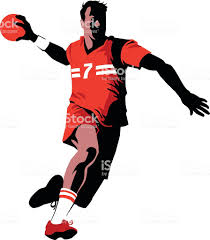 Niezbędna wiedza aby zagrać mecz  by Jacek WięckowskiGrupa wiekowa w odniesieniu do wieku szkolnegoIlość zawodników jaką liczy drużynaWymiary boiska – nie musicie ich znać na pamięć  wystarczy, że poznacie boisko po liniachIle zawodniczek/ zawodników z jednej drużyny przebywa na boisku podczas meczuJak długo trwa mecz?Niezbędne linie na boisku, aby móc rozegrać meczJakiej wielkości piłki używamy do gry?Czy mecz może zakończyć się remisem jak np. w piłce nożnej?Piłka ręcznaod VII klasy SP1240 m x 20 mna zawodach szkolnych może być mniejsze6 + bramkarz Dwie połowy 2 x 30 min.w zawodach szkolnych 2 x 20 min.Przy turniejach może być krótszyLinie pola bramkowego (w promieniu 6 m od bramki )Linia rzutów karnych 7 m od linii bramkowejLinia rzutów wolnych ( w promieniu 9 m od bramki )Linie strefy zmian Po jednej stronie boiska w okolicy ławek obu drużyndla dziewcząt rozmiar „1”dla chłopcówrozmiar „2”NIE Musi nastąpić rozstrzygnięcie (na poziomie olimpijskim czy seniorskim : dogrywka, następnie przy braku rozstrzygnięcia rzuty karne )Na zawodach szkolnych w wypadku remisu od razu rzuty karneMini piłka ręcznaklasy IV, V, VI1240 m x 20 mna zawodach szkolnych może być mniejsze6 + bramkarzDwie połowy2 x 12 min.Przy turniejach może być krótszyLinie pola bramkowego (w promieniu 6 m od bramki )Linia rzutów karnych 7 m od linii bramkowejLinia rzutów wolnych ( w promieniu 9 m od bramki )Linie strefy zmian Po jednej stronie boiska w okolicy ławek obu drużyn dla dziewcząt rozmiar „1” dla chłopcówrozmiar „1” ale dopuszczalny jest rozmiar „2”  ( junior )NIE Musi nastąpić rozstrzygnięcie (na poziomie olimpijskim czy seniorskim : dogrywka, następnie przy braku rozstrzygnięcia rzuty karne )Na zawodach szkolnych w wypadku remisu od razu rzuty karne